ThankfulBy Shawna EdwardsAccess the Sheet Music athttp://shawnaedwardsmusic.comOne, for each blessed day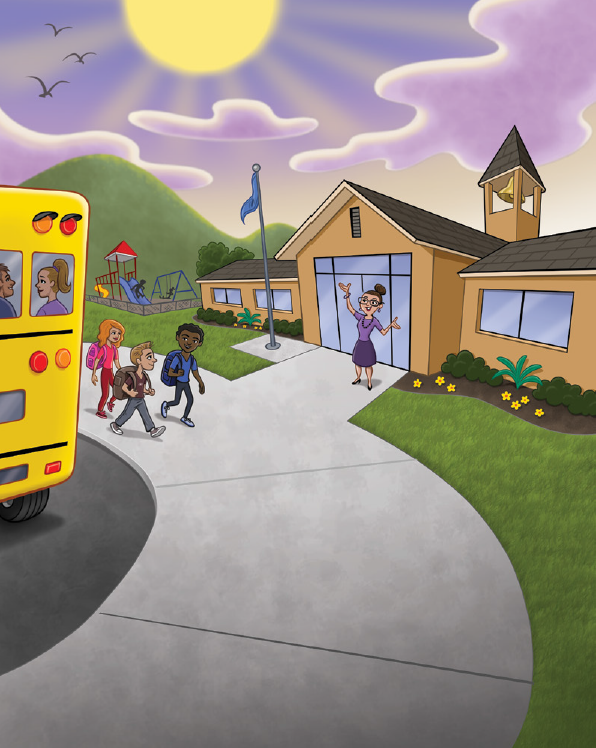 Two, every breath I takeThree, for my family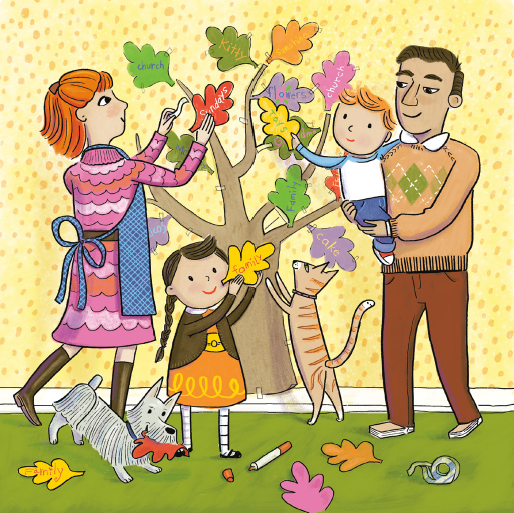 Four, all they mean to meFive, just to be alive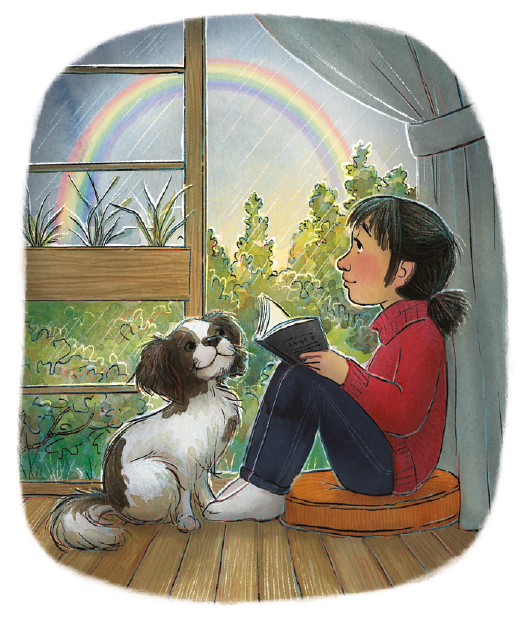 Six, for the earth and skyAnd seven for heaven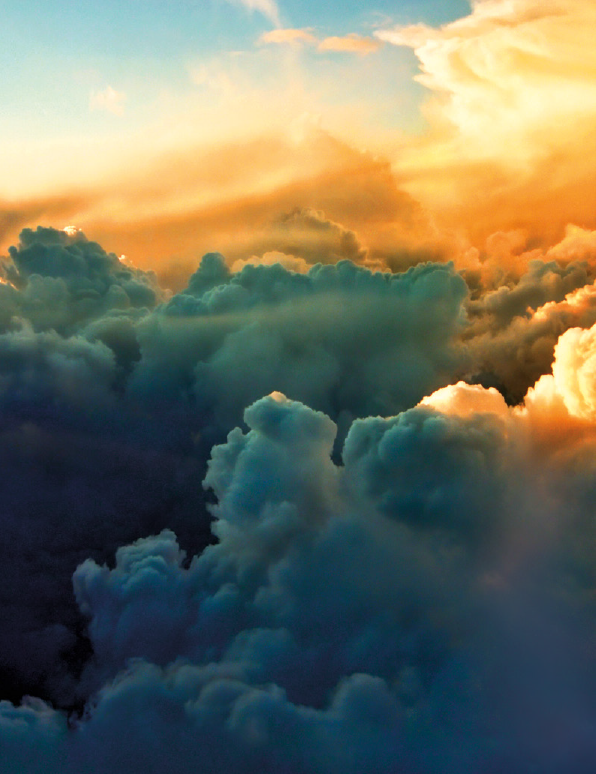 For every good thing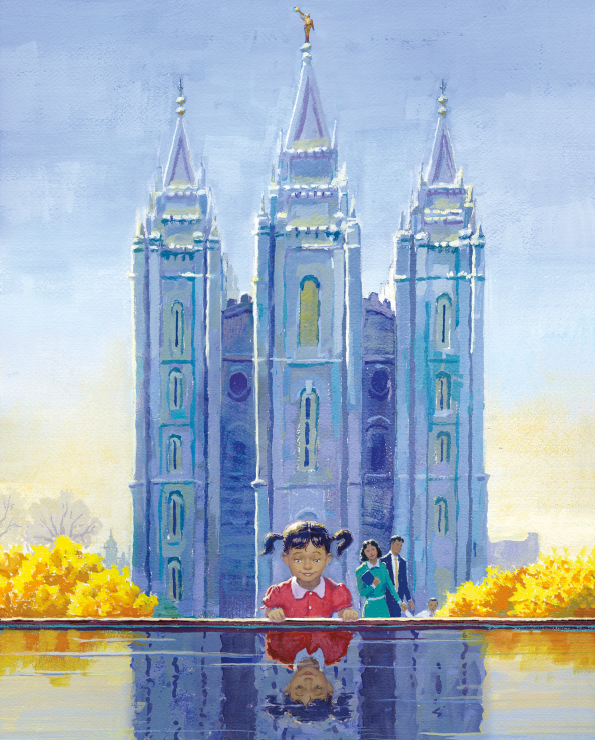 That I have comes from GodEvery day every hour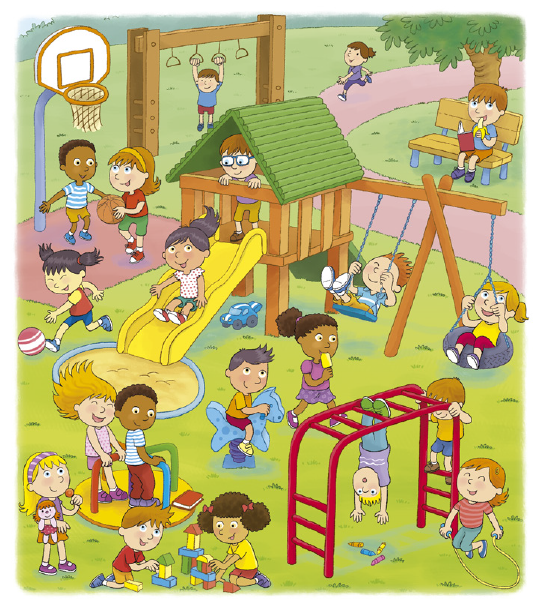 There are blessings He sends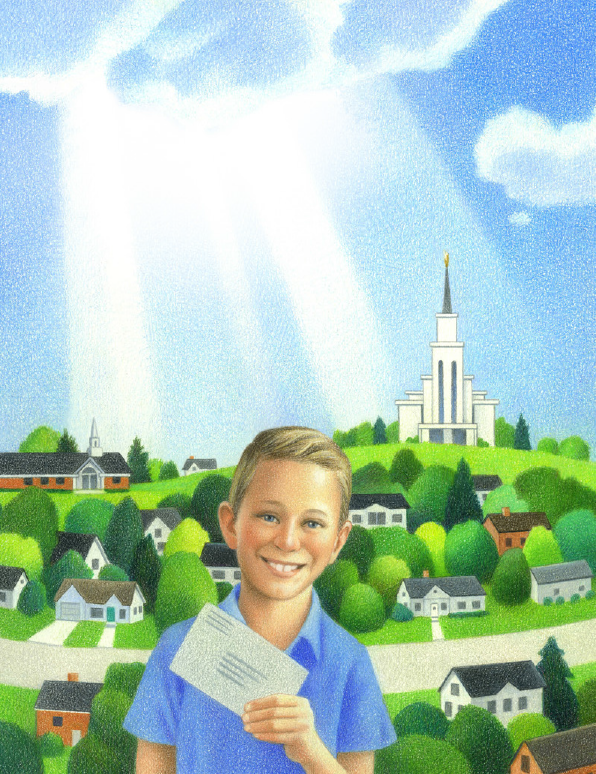 Without number or endIf I counted a hundred 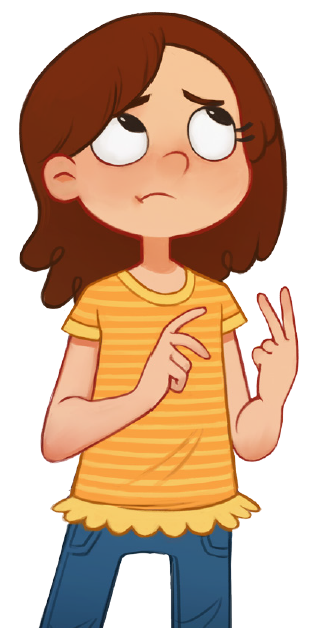 Or a thousand I’m sureThere would still be more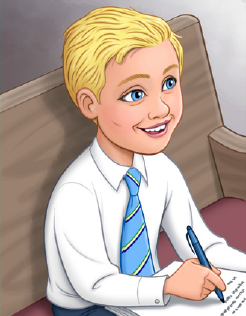 To be thankful forEight, for the chance to grow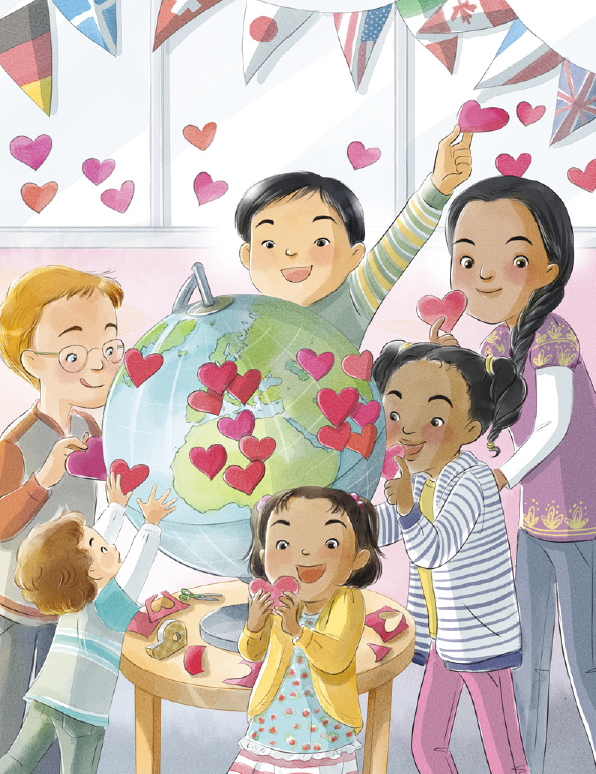 Nine, heart and hands and soulTen, for the eyes to see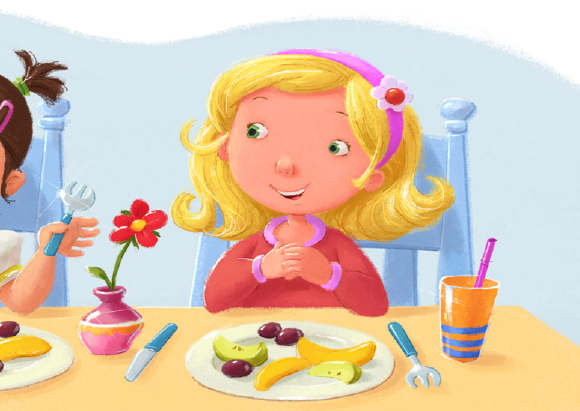 All God has given meI could go on and on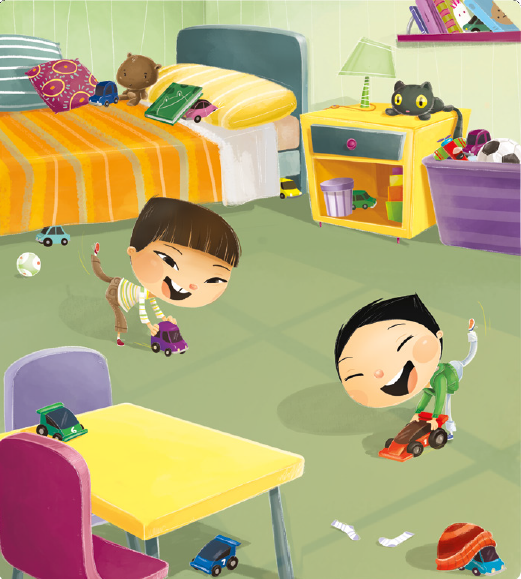 Counting the whole day longI know He is with me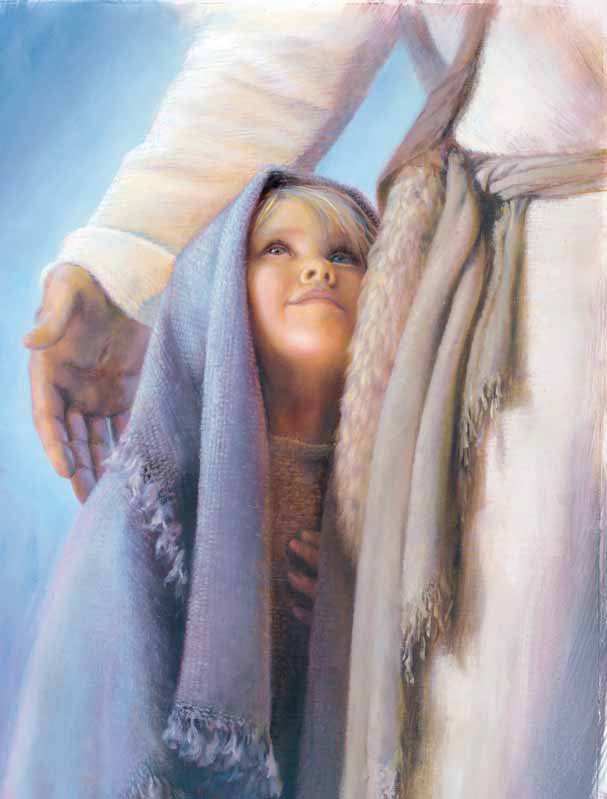 For every good thing that I have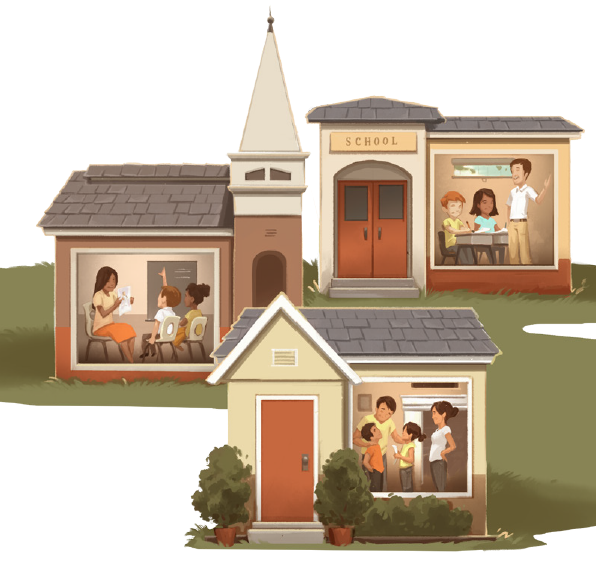 Comes from GodEvery day every hour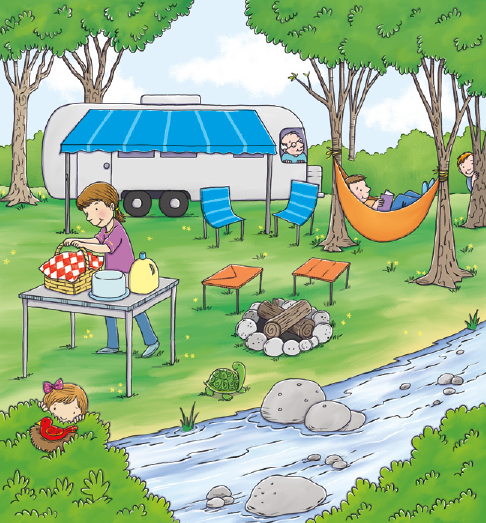 There are blessings He sends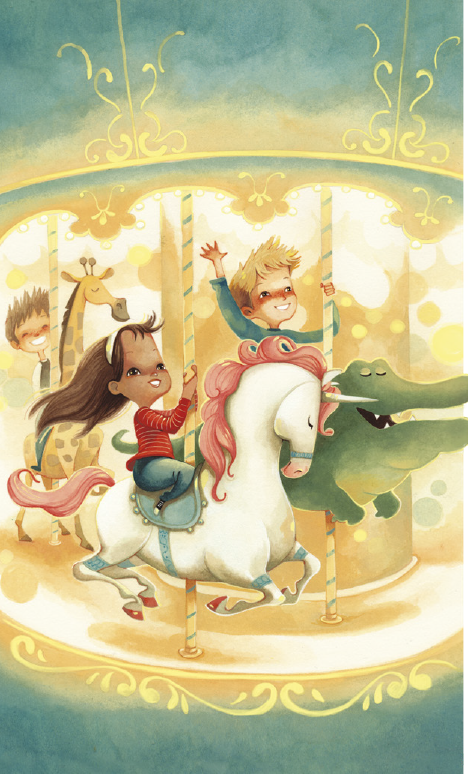 Without number or endIf I counted a hundred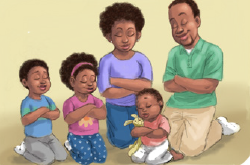 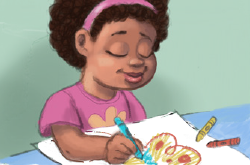 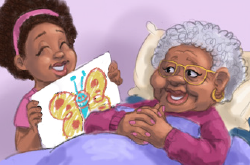 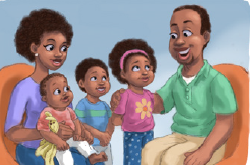 Or a thousand I’m sureThere would still be more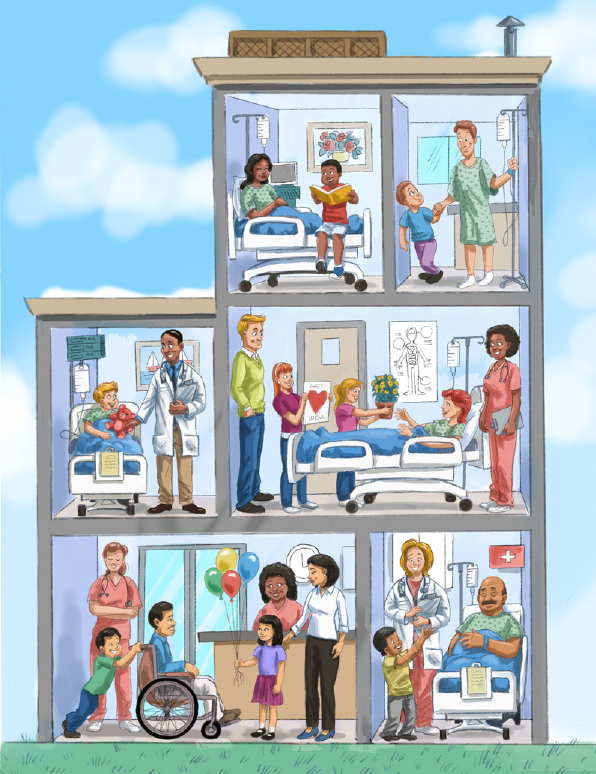 There would still be more and more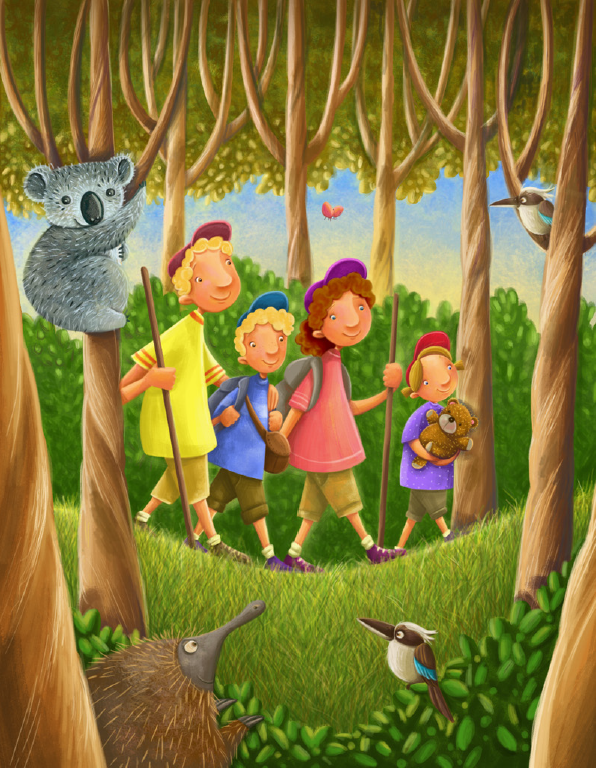 To be thankful for